Gillman Jesus Finol Perez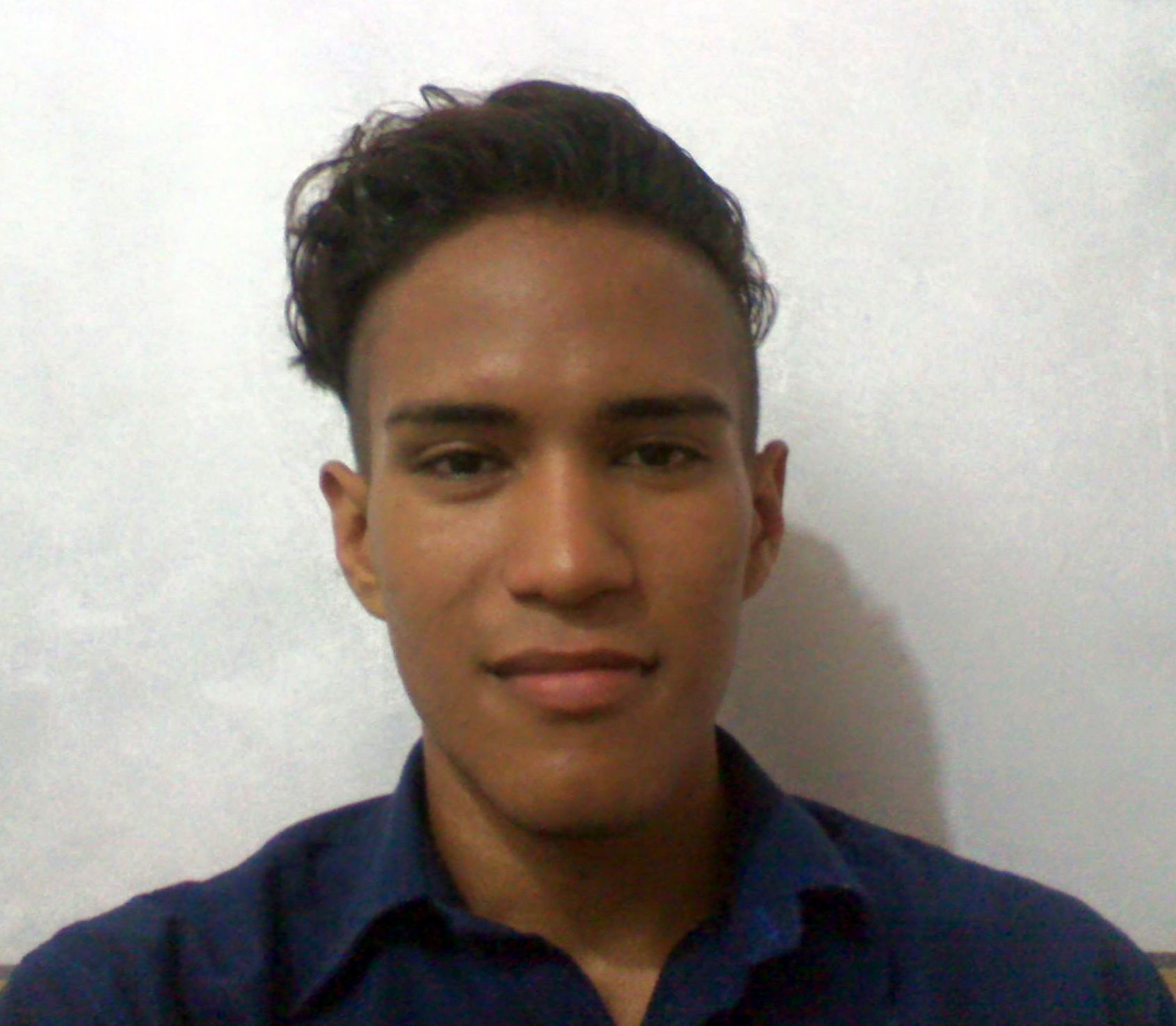 Edad: 19 añosDirección: Porlamar-Margarita-VenezuelaEdo. Civil: SolteroTel: 0416-1392688/ 0416-1949869E-mail: gillmanfinol19@gmail.comESTUDIOS       2004-2009 Educación Primaria Maracaibo-Edo. Barinas-Venezuela  E.N.Teotiste de Gallegos      2009-2014 Secundaria y DiversificadoPrimer y segundo año U.E.N.B. Curbati-Edo.                         Barinas.Tercer y cuarto año U.E.N.B Santa María de Canagua-                                        Edo.Barinas.Quinto Año U.E.N.B Simón Bolívar- Edo. Barinas.      Titulo Obtenido: Bachiller en Ciencias EXPERIENCIA LABORAL    De 10/01/15 a 11/06/15 Yaritagua-Yaracuy-Venezuela                                            Tiendas Katheryne Castro,  Centro- YaritaguaAtención al cliente: Tareas realizadas: Vendedor, mantenimiento y limpieza del local.De 18/06/16 a 08/10/16  Yaritagua-Yaracuy-Venezuela Supermercado Mi Casa,  Centro- Yaritagua Atención al cliente: Tareas realizadas: Manejo en ventas, mantenimiento y limpieza del local.De 25/04/16 a 18/11/16  Lara-Barquisimeto-Venezuela                                            L.A.M.C.I c,a,  (líderes en asesoría, marketing, y capacitaciones integrales)Atención al cliente vía llamada telefónica:Tareas realizadas: Atención de llamadas, manejo de publicidad en redes.De 16/10/16 a 23/12/16 Lara-Barquisimeto-Venezuela. Restaurant El Budare- MesoneroFORMACIONES ADICIONALES E INTERESESManipulación de alimentos(04/02/16) Hospital Pedro León Torres-YaracuyInformática Administrativa Gerencial(26/06/15 al 20/02/16)              Centro de enseñanzas y adiestramiento comercial (C.E.A.C)- YaracuyAsistente Farmacológico y Emergencias Pre-Hospitalarias(27/07/15 al 20/02/16)        Centro de enseñanzas y adiestramiento comercial (C.E.A.C)- Yaracuy